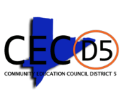                                                           CEC 5 Calendar Meeting Minutes                                        Wednesday, February 16, 2022Meeting called to order by President Stewart at 6:30PM.  Roll call taken by Lisa Kinsey, which resulted in the following:Present: Schadell Barnhill, Hope Bell, Fanta Brown, Ayishah Irvin, Brian Peters, Denise Randolph (late),                    Pamela Stewart and Gina Williams (late)Acknowledgement of January 26, 2022 calendar and business minutes Resolution # 94 New York City School GovernanceMotion by Vice President Barnhill second by Treasurer Irvin voice vote for the record: Yes: 6 No: 1 Abstain: 0Report of PresidentPresident Stewart offered her report time to others within the community to share information. M. Ndigo Washington, Senator Cordell Cleare’s Office Senator greeted the community on behalf of Senator Cleare. Senator Cleare has a long-standing history of representing parents in the community of both District 5 and District 3. We are interested in hearing and learning what parents would like to see happen. Fiscal Year Funding is on the agenda, Senator Cleare works with Fiscal Year Funding in her capacity. Ms., Washington shared she was a member of the school board. Having four generations in Harlem District 5. Ms. Washington share tonight’s meeting information with Senator Cleare. Ms. Washington would like a copy of Resolution # 94. Ms. Washington shared her information in the zoom chat.Erin Rose, Senator Robert Jackson’s Office happy to be here. We are working hard on the budget right now. Creating our priority letters to send in one house budget. The Senate and Assembly have their own budgets. We collaborate to create the state budget with the Executive who already released their budget. There have been many conversations making sure money gets to our schools. Senator Jackson sponsors Legislation to change the structure of the PEP (chooses who sits on the PEP). On March 5, 2022 at 10am, Senator Jackson’s Office will be having a Gun Buy Back Program very focused on community solutions and care. Caring for those that are dealing with injustice involvement from incarceration more information is coming. We are offering money to turn in a gun, no ID needed to surrender it. Place the gun in a paper bag, plastic bag or box traveling to the site.  Will send out all information once suppliers confirm. Feel free to reach out to the office if you are having issues with e-wrap or unemployment insurance anything that you need we are here to support. Louise Burwell, Community Ambassador, East Harlem Community Partnership there are some schools in District 5 with the same zip code. Here tonight to get information and feedback. You can send parents to our office (email in zoom chat). P.S. 161 Student Council, Mathias Guishard, Assistant Principal representing Principal Jasmira Caceres P.S. 161 is a K-8 school Student Council started because Principal Caceres and teachers believe in cultivating our students’ voice. Student Council consist of:Two  7th and 8th grade Presidents Two 7th and 8th grade Vice PresidentsTreasurerSecretary Class RepresentativesStudent Council check in with class representatives two times a week during school and afterschool on Friday to make sure student needs and concerns reach administration. Students’ problem solve and bring solutions to administration. Administration help students with resolutions. Students are working on getting healthy snack vending machines. Students have also met with School Food Administration to discuss what they would like to see on the school menu. Students want to beautify the school community with more student representation.Students working on supplying the school with water fountains.          Mathias Guishard, Assistant Principal shared student council video from 8th grade Treasurer Jeremy Deleon, 7th grade Treasurer          Aniya Manson, 8th grade President Bryan and 7th grade President Shaniah Bethea. Students shared projects they are currently           working on. President Stewart loved the video. Would like the Student Council to present at a meeting in the future. Report of Acting Superintendent Q & AActing Superintendent Davson shared Focused on Five PowerPoint Presentation and answered questions from the community.District 5 Social Media and District 5 AppUpcoming: Middle School Enrollment & Open HousesVirtual fairs during February 2022 Acting Superintendent Davon thanked President Stewart and community for their holistic feedback.Three stand-alone middle schools New Design, Urban Assembly and SEED (School of Earth Exploration and Discovery (2nd year). Middle schools have been troubled with low enrollment.Strategic marketing plan schools will present during their virtual middle school fair to the community to recruit more students.Growing with programs and CBO’sNew Design task with possibly being a community schoolEnsure our middle schools are strongUpcoming: High School EnrollmentExtended to March 11th lottery random processOpen for registration deadline line March 1st Upcoming: Pre-K3 & Pre-K4 FairsOpen for registrationPre-K4 applications open until March 18, 2022Pre-K3 applications open until April 14, 2022Fourteen schools offer Pre-K3 and Pre-K4 programs (PS 125 and PS 194 Pre-K 4 only)Health & Safety UpdatesReported COVID Cases: As of February 15, 2022 at 6PM total 260 (students 191 and staff 69) public information can be found on NYCDOE Website family facingCumulative Reported Cases: September 13, 2021-February 15, 2022 at 6PM total 174,463 (students 134,598 and staff 39,865)Actions taken by DOE and DECE Schools as of February 15, 2022 at 6PMClassroom Closures, Partial Classroom Quarantine, Non-Classroom Quarantine, School Assessments and School Closures: All ZeroCOVID-19 Home Test Kits for return from Midwinter recess for students (a family letter will be distributed with student test kits) and staffAttendance: D5 Schools 84%  CSS is above city average 92%  TCCS average 89%  PS 133 average 88%  PS 125 average 88%  TMA average 87%  TMAL average 85%Parent Teacher ConferencesBeginning of March by individual schoolsSchool SurveyParents are encouraged to participate in the school survey. Parent voices are important to DOE. Survey is on DOE website.Family Engagement & SupportHappy Black History MonthWelcome Back Parent CoordinatorsGriselda Hernandez PS 125, Kamiel Solomon PS 46 and PS 200 Garry Fields Acting Superintendent Davson shared with CEC and community that she has been in communication with enrollment regarding the numbers for this year and enrollment is working on sending the data.Presentation: FY 2023 Budget Allocation Fair Student Funding (FSF) Director of Operations, Matthew MannerSix councilmembers agreed to reschedule the presentation giving the council an opportunity to review the presentation in advance.  Hearing of Anna Minsky’s Candidate Application                            Ms. Minsky shared with the council and community why she would like to fill the vacant seat on the council. Ms. Minsky answered                             questions from the council.  Speaker’s List  No one for speaker’s list                         President Stewart adjourned calendar meeting at 8:10PM                           Submitted by: Lisa Kinsey, Administrative Assistant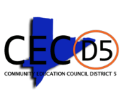                                       CEC 5 Business Meeting Minutes                                      Wednesday, February 16, 2022Meeting called to order by Treasurer Irvin at 8:10 PM.  Roll call taken by Lisa Kinsey, which resulted in the following:Present: Schadell Barnhill, Hope Bell, Fanta Brown, Ayishah Irvin, Brian Peters, Denise Randolph, Pamela Stewart                    and Gina WilliamsIntroduction of Resolution # 95 Support Legislation to Protect the Charter Cap S.7666A/A.8801Council discussed and reviewed the resolution. Council will adjust the resolution and vote at the next CEC calendar meeting.                                                    Treasurer’s Budget Report, Reimbursement Process & UpdatesTreasurer Irvin experienced technical difficulties. Vice President Barnhill will present Treasurer’s Report on behalf of Treasurer Irvin. Upcoming deadline for council budget modification is March 4, 2022. Council Reimbursement Line: $10,994.00 ($4,500.00 includes two councilmembers and one student that are not with us)President Reimbursement Line: $2,400.00General Equipment Line: $500.00General Supplies Line: $160.00Vice President Barnhill shared should the vote another councilmember on they would only be eligible to claim April, May and June of these funds which would still leave $4,125.00. There will be funds left over.President Stewart shared that it is important when presenting the budget the council can see the figures. President Stewart ask Vice President Barnhill to continue presenting. We will see if the budget from the SGO (senior grant officer) can be downloaded and emailed to the council. Treasurer Irvin wanted to know if councilmembers were going to use their remaining reimbursements. Vice President Barnhill stated if the council does not use their reimbursements the total with add to the remaining balance. Money left over would have to move to another line. Would the council like to have a grand event? Treasurer Irvin said she is willing to configure the numbers tonight. If not we will have to have a special meeting, again, the deadline is March 4, 2022.President Stewart stated the council is never late for the budget modification. The council will not submit the budget modification on a whim. The council cannot vote during a business meeting only during a calendar meeting. President Stewart stated the council could discuss what we are going to do with the two councilmembers and student member funds. Vice President Barnhill stated the council would decide what line to move the funds from the two councilmembers and student member.Secretary Bell wanted to know if the council could you the extra funds for advertising for our public meetings, outreach, and website or face book page to boost attendance. A technology budget to boost the post or social media. Treasurer Irvin said the council could not do that. Member Williams would like to know if it is possible to have billboard postings on busses or grocery stores. Treasurer Irvin said the council could not do that. Vice President Barnhill said billboard postings on busses or grocery stores that would be nice if the council could do that. Vice President states the council could create an event. President Stewart states we have to utilize what we can. We have social media Face Book, Instagram, Twitter and CEC5 Website. Those are very strong marketing tools. We are just not maximizing those efforts. Member Brown states what the options that are allowed to spend with the money. President Stewart states we just had a huge event. The good thing about it we did not use all of our money; another organization sponsored the event. We usually have large events, but because we are in a pandemic, we cannot have those events the way we use to. We cannot have an event where we invite many people. We have to take into consideration social distancing and venues. Just so many other factors limit us to the amount of money we can spend. We cannot spend money the way we use to. In the past we could cater, we cannot have catering like that anymore. We use to rent out large halls. We rented out the Schomburg Library and the Mist Restaurant. We had a large event at the Mist for Parent Leaders. That was the first huge and successful event we had. Parents were excited because they did not know they were actually be nominated for awards. We bought real trophies. We cannot do those things anymore. We spent all of the funds allocated. We made sure everyone was happy. We spent the money to help our community. We really cannot do that anymore. DOE really limits the amount of things we purchase, even supplies. We have to think about the things we can do. A budget list was emailed to the council. We will share the list again and have a special meeting to go over the budget. President Stewart is asking that the council be creative. President Stewart states that she is here to support the council. It is not I think we should an event and President Stewart do the work. Think about what events you want to have. President Stewart will be there, cheer you on and guide you. Council you have to do the work. Be creative and we will talk about it during the special meeting. We will have Lisa send out the guidance once again on what we can and cannot do. Vice President Barnhill suggested a pantry. Vice President Barnhill shared that the council purchased and gave many items away at the Mental Health Resource Day. Vendors shared their swag. The school building was pro bono. Vice President Barnhill states we can have an event similar to Mental Health Resource Day. The council also purchased sensory balls. Last year at the last minute the council purchased IPad chargers. Vice President Barnhill states she was not totally for the purchase, but we had to spend the money. We do not want to give money back. Even if we have to buy small items for schools. Vice President Barnhill suggested for the special meeting that the council would come up with five ideas to give back to the community or an event you would like to have, and the council can come together and vote on it.President Stewart states we were able to purchase those things because we were giving them away. Funds have to go towards the community and parents. DOE funds cannot be used for staff. We honored some of our principals we cannot do that anymore. DOE is very specific on how we can use our funds. President Stewart does not like giving money back to DOE. The council does not have a lot of time. The budget modification is due soon. We will have the meeting next week or not at all. Anything we do we have to take into consideration the time. President Stewart states we really have to think about what we want to do with the money. President Stewarts recommends that we have a meeting ASAP and read the budget guidelines. President Stewart stated the most important thing is to decide how we want to spend the money. We will decide at the special meeting next week or we will loose the money. President Stewart states Lisa is going to send everything to you please read it, and come with suggestions so we can have a productive meeting.Council agreed to have a special meeting on Friday, February 25, 2022 at 6:30pm to discuss the budget modification. Vice President Barnhill: YesSecretary Bell: YesMember Brown: YesTreasurer Irvin: YesMember Peters: YesMember Randolph: YesPresident Stewart: YesMember Williams: YesPresident Stewart stated at the next CEC calendar meeting, council would discuss vacancies, vote on Anna Minsky’s application and Resolution 95. President Stewart adjourned the business meeting at 9:04pm. Submitted by: Lisa Kinsey, Administrative Assistant